Japanese Grumpy Cat is extra grumpy today. Try and cheer him up by telling him he doesn’t have to do the things he doesn’t want to. The first one is done for you.でも、今から日本語ではなしましょう！「なくてもいいです」をつかってください.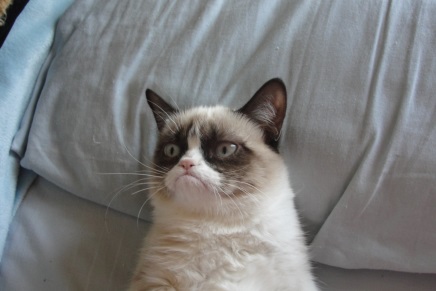 Grumpy Cat:　このすしは好きじゃない！You: たべなくてもいいです。Grumpy Cat:　「ザ・ボイス」は好きじゃない！You: Grumpy Cat: 　おちゃは好きじゃない！You: Grumpy Cat:　さくぶんは好きじゃない！You: Grumpy Cat: 　しゅくだいは好きじゃない！You: Grumpy Cat:　このうたは好きじゃない！You: Grumpy Cat:　このプールは好きじゃない！You: Grumpy Cat: 　パーティは好きじゃない！You: Grumpy Cat:　この本はすきじゃない！You: Grumpy Cat: 　ぼくの家はすきじゃない！You: Grumpy Cat:　ともだちは好きじゃない！You: 